Сумська міська радаVІІІ СКЛИКАННЯ XI СЕСІЯРІШЕННЯвід 29 вересня 2021 року № 1754-МРм. СумиРозглянувши звернення громадянина,  відповідно до статей 12, 81, 118, 121, 122, п. 6 частини другої статті 186 Земельного кодексу України, статті 50 Закону України «Про землеустрій», частини третьої статті 15 Закону України «Про доступ до публічної інформації», враховуючи протокол засідання постійної комісії з питань архітектури, містобудування, регулювання земельних відносин, природокористування та екології Сумської міської ради від 09.06.2021 № 21,  керуючись пунктом 34 частини першої статті 26 Закону України «Про місцеве самоврядування в Україні», Сумська міська радаВИРІШИЛА:Відмовити в затвердженні проекту землеустрою щодо відведення земельної ділянки та наданні у власність Гончарову Іллі Вікторовичу  земельної ділянки за адресою: м. Суми, вул. Осіння, площею 0,1000 га, кадастровий номер 5910136600:02:003:0811, для будівництва і обслуговування житлового будинку, господарських будівель і споруд, в зв’язку з тим, що дана земельна ділянка передана у приватну власність іншій особі. Секретар Сумської міської ради                                                           Олег РЄЗНІКВиконавець: Клименко Юрій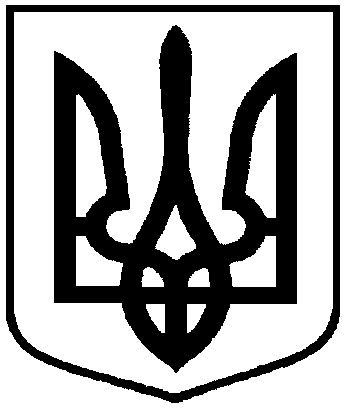 Про відмову в наданні у власність  Гончарову Іллі Вікторовичу земельної ділянки за адресою: м. Суми,               вул. Осіння, площею 0,1000 га